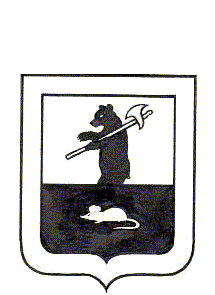 АДМИНИСТРАЦИЯ ГОРОДСКОГО ПОСЕЛЕНИЯ МЫШКИНПОСТАНОВЛЕНИЕг. Мышкин12.03.2019                                                                № 37 О внесении изменений в постановление Администрациигородского поселения Мышкин от 31.03.2017 № 72«Об утверждении муниципальной программы«Развитие сети автомобильных дорог городского поселения Мышкин на 2017-2019 годы»В соответствии с  Федеральным законом от 06.10.2003 № 131-ФЗ «Об общих принципах организации местного самоуправления в Российской Федерации», решением Муниципального Совета городского поселения Мышкин от 11.12.2018 № 21 «О бюджете городского поселения Мышкин на 2019 год и на плановый период 2020 и 2021 годов», постановлением Администрации городского поселения Мышкин от 14.11.2016 № 403 «Об утверждении Положения о разработке, утверждении, реализации и оценке эффективности муниципальных программ в городском поселении Мышкин»,ПОСТАНОВЛЯЕТ:1. Внести в постановление Администрации городского поселения Мышкин от 31.03.2017 № 72 «Об утверждении муниципальной программы «Развитие сети автомобильных дорог городского поселения Мышкин на 2017-2019 годы», изложив Приложение № 1 к постановлению в новой редакции.2. Настоящее постановление разместить на официальном сайте Администрации  городского поселения Мышкин в информационно-телекоммуникационной сети «Интернет». 3. Контроль за исполнением настоящего постановления возложить на заместителя Главы Администрации городского поселения Мышкин. 4. Настоящее постановление вступает в силу с момента подписания.Глава городского поселения Мышкин                                                                           Е.В. ПетровПриложение № 1к постановлению Администрации городского поселения Мышкинот 12.03.2019 № 37 ПАСПОРТ МУНИЦИПАЛЬНОЙ ПРОГРАММЫI. Общая характеристика сферы реализации муниципальной программыДорожное хозяйство является одной из отраслей экономики, развитие которой напрямую зависит от общего состояния экономики района, и в то же время дорожное хозяйство как один из элементов инфраструктуры экономики оказывает влияние на ее развитие.Автомобильный транспорт как один из самых распространенных, мобильных видов транспорта требует наличия развитой сети автомобильных дорог с комплексом различных инженерных сооружений на них. Автомобильные дороги, являясь сложными инженерно-техническими сооружениями, имеют ряд особенностей, а именно:- автомобильные дороги представляют собой материалоемкие, трудоемкие линейные сооружения, содержание которых требует больших финансовых затрат;- в отличие от других видов транспорта автомобильный – наиболее доступный для всех видов транспорта, а его неотъемлемый элемент – автомобильная дорога – доступен абсолютно всем гражданам, водителям и пассажирам транспортных средств, и пешеходам;- помимо высокой первоначальной стоимости строительства, текущий ремонт и содержание автомобильных дорог также требуют больших затрат.Как и любой товар, автомобильная дорога обладает определенными потребительскими свойствами, а именно: удобство и комфортность передвижения; скорость движения; пропускная способность; безопасность движения; экономичность движения; долговечность; стоимость содержания; экологическая безопасность.Оценка влияния дорожного хозяйства на экономику включает целый ряд более сложных проблем, чем оценка экономических затрат. Это определяется рядом причин. Во-первых, ряд положительных результатов, таких, как повышение комфорта и удобства поездок за счет улучшения качественных показателей сети дорог или экономия времени за счет качества дорог, не может быть выражен в денежном эквиваленте. Во-вторых, результат в форме снижения транспортных затрат, который касается большого количества граждан, трудно спрогнозировать.В-третьих, некоторые положительные результаты, связанные с совершенствованием сети автомобильных дорог, могут быть достигнуты в различных сферах экономики. Поэтому оценить их в количественных показателях представляется не всегда возможным.Показателями улучшения состояния дорожной сети являются:- снижение текущих издержек, в первую очередь для пользователей автомобильных дорог;-  стимулирование общего экономического развития прилегающих территорий;- снижение числа дорожно-транспортных происшествий и нанесенного материального ущерба; - повышение комфорта и удобства поездок.II. Цель(и) и целевые показатели муниципальной программыГлавной целью Программы является развитие дорожной сети и приведение ее в нормативное состояние в результате строительства, реконструкции, ремонта и содержания на территории городского поселения Мышкин. Для реализации этой цели необходимо решение следующих задач:- обеспечение ремонта существующей дорожной сети; - организация содержания автомобильных дорог общего пользования в соответствии с нормативными требованиями; - обеспечение непрерывного и безопасного дорожного движения, сокращение числа дорожно-транспортных происшествий.В результате реализации Программы будет достигнуто:- обеспечение сохранности автомобильных дорог, устранение очагов аварийности, ликвидация и профилактика возникновения опасных участков на сети автомобильных дорог, снижение негативных воздействий автомобильного транспорта и автомобильных дорог на состояние окружающей среды;- совершенствование методов и способов проведения дорожных работ, внедрение новых технологий и материалов, применяемых при осуществлении дорожного строительства, направленных на повышение срока службы дорожных сооружений и мостовых конструкций;- обеспечение и повышение безопасности дорожного движения автотранспорта и людей.Сведения о целевых показателях (индикаторах) муниципальной программы «Развитие сети автомобильных дорог городского поселения Мышкин на 2017-2019 годы»III.План мероприятий муниципальной программыСистема программных мероприятийIV. Методика оценки эффективности муниципальной программы.Стратегическая результативность муниципальной программы - степень достижения показателей целей муниципальной программы на конец отчетного периода. Различают промежуточную результативность (ежегодно по итогам года накопительным итогом) и итоговую стратегическую результативность (на момент завершения муниципальной программы).Расчет индекса стратегической результативности муниципальной программы производится в соответствии с Приложением № 4 к Положению, утвержденному постановлением Администрации городского поселения Мышкин от 14.11.2016 № 403 «Об утверждении Положения о разработке, утверждении, реализации и оценке эффективности муниципальных программ в городском поселении Мышкин» V. Финансовое обеспечение муниципальной программы«Развитие сети автомобильных дорог городскогопоселения Мышкин на 2017-2019 годы»1Наименование муниципальной программыМуниципальная программа «Развитие сети автомобильных дорог городского поселения Мышкин на 2017-2019 годы»2Заказчик муниципальной программыМУ «Администрация городского поселения Мышкин»3Ответственный исполнитель муниципальной программыНачальник МУ «Управление городского хозяйства»4Сроки реализации муниципальной программы2017-2019 годы5Основные цели муниципальной программы1.Развитие дорожной сети и приведение её в нормативное состояние в результате строительства, реконструкции, ремонта и содержания на территории городского поселения Мышкин;6Основные задачи муниципальной программы1.Обеспечение ремонта существующей дорожной сети.2.Организация содержания автомобильных дорог общего пользования в соответствии с нормативными требованиями.3.Обеспечение непрерывного и безопасного дорожного движения, сокращение числа дорожно-транспортных происшествий.7Объемы и источники финансирования муниципальной программыОбщая потребность в финансовых средствах – 53 172,978 тыс. руб., из них:- средства бюджета городского поселения Мышкин – 5 583,968 тыс. руб.- средства областного бюджета Ярославской области – 47 553,289 тыс. руб.,- внебюджетные источники (средства граждан в виде трудового участия) – 35,721в т.ч. по годам реализации:2017 год – 25 523,279 тыс. руб.;2018 год – 26 438,699 тыс. руб.;2019 год – 1 211,0 тыс. руб.8Ожидаемые результатыРеализация программы позволит: - обеспечить сохранность автомобильных дорог, устранить очаги аварийности, ликвидации и профилактики возникновения опасных участков на сети автомобильных дорог, снизить негативное воздействие автомобильного транспорта и автомобильных дорог на состояние окружающей среды;- усовершенствовать методы и способы проведения дорожных работ, внедрить новые технологии и материалы, применяемые при осуществлении дорожного строительства, направленные на повышение срока службы дорожных сооружений и мостовых конструкций;- обеспечить повышение безопасности дорожного движения автотранспорта и людей.9Перечень подпрограмм и основных мероприятийОсновные мероприятия:1. Оплата кредиторской задолженности за 2016 год.2. Содержание дорог.3. Проектно-сметная документация, экспертиза.4. Капитальный ремонт и ремонт автомобильных дорог.5. Возмещение части затрат, возникших в связи с оказанием услуг по перевозке пассажиров маршрутным такси.6. Ремонт автомобильных дорог.7. Ремонт  дворовых проездов.Наименование показателяЕдиница измеренияЗначение показателяЗначение показателяЗначение показателяЗначение показателяНаименование показателяЕдиница измеренияБазовое 2016 год2017 год плановое2018 год плановое2019 год плановое123456Общая протяженность дорог всегокм37,12037,12037,12037,120в том числе с твердым покрытиемкм23,03023,03023,03023,030Доля протяженности автомобильных дорог,  отвечающих нормативным требованиям, в общей протяженности автомобильных дорог общего пользования%62626262Протяженность отремонтированных автомобильных дорог общего пользования.км/п.м.01,0421,5020Количество отремонтированных дворовых проездовшт.0300№ п/п№ п/пСодержание мероприятияЦель мероприятияЦель мероприятияИсполнительСрок исполненияИсточник финансированияИсточник финансированияОбъем финансирования по годам (тыс. руб.)Объем финансирования по годам (тыс. руб.)Объем финансирования по годам (тыс. руб.)Всего№ п/п№ п/пСодержание мероприятияЦель мероприятияЦель мероприятияИсполнительСрок исполненияИсточник финансированияИсточник финансирования201720182019Всего112334566789101.  Оплата кредиторской задолженность за 2016 год1.  Оплата кредиторской задолженность за 2016 год1.  Оплата кредиторской задолженность за 2016 год1.  Оплата кредиторской задолженность за 2016 год1.  Оплата кредиторской задолженность за 2016 год1.  Оплата кредиторской задолженность за 2016 год1.  Оплата кредиторской задолженность за 2016 год1.  Оплата кредиторской задолженность за 2016 год1.  Оплата кредиторской задолженность за 2016 год1.  Оплата кредиторской задолженность за 2016 год1.  Оплата кредиторской задолженность за 2016 год1.  Оплата кредиторской задолженность за 2016 год1.  Оплата кредиторской задолженность за 2016 год1.1.1.1.Зимнее содержание дорог в городском поселении МышкинОбщедоступность проезда в населенном пунктеОбщедоступность проезда в населенном пунктеАдминистрация ГП МышкинI, II кварталОбластной бюджетОбластной бюджет478,197--478,1971.2.1.2.Летнее содержание дорог в городском поселении МышкинОрганизация ямочного ремонта, дорожной разметки, очистки дорог от пескаОрганизация ямочного ремонта, дорожной разметки, очистки дорог от пескаАдминистрация ГП МышкинI кварталОбластной бюджетОбластной бюджет1072,434--1072,434ИтогоИтогоИтогоИтогоИтогоИтогоИтогоИтогоИтого1550,631--1550,6312. Содержание дорог2. Содержание дорог2. Содержание дорог2. Содержание дорог2. Содержание дорог2. Содержание дорог2. Содержание дорог2. Содержание дорог2. Содержание дорог2. Содержание дорог2. Содержание дорог2. Содержание дорог2. Содержание дорог2.1.2.1.Зимнее содержание дорог в городском поселении МышкинОбщедоступность проезда в населенном пунктеОбщедоступность проезда в населенном пунктеАдминистрация ГП МышкинI, IV кварталМестный бюджет Местный бюджет 767,772531,023851,02149,7952.1.2.1.Зимнее содержание дорог в городском поселении МышкинОбщедоступность проезда в населенном пунктеОбщедоступность проезда в населенном пунктеАдминистрация ГП МышкинI, IV кварталОбластной бюджетОбластной бюджет3051,4562677,440-5728,8962.2.2.2.Летнее содержание дорог в городском поселении МышкинДорожная разметка, очистка дорог от песка и мусораДорожная разметка, очистка дорог от песка и мусораАдминистрация ГП МышкинII-III кварталМестный бюджет Местный бюджет 170,415237,740-408,1552.2.2.2.Летнее содержание дорог в городском поселении МышкинДорожная разметка, очистка дорог от песка и мусораДорожная разметка, очистка дорог от песка и мусораАдминистрация ГП МышкинII-III кварталОбластной бюджетОбластной бюджет807,5660,060-1467,5602.3.2.3.Обеспечение безопасности движения пешеходовПриобретение и установка барьерных ограждений, обустройство тротуаровПриобретение и установка барьерных ограждений, обустройство тротуаровАдминистрация ГП МышкинII-III кварталМестный бюджетМестный бюджет99,469108,0200,0407,4692.4.2.4.Выполнение работ по ямочному ремонту асфальтобетонных покрытий дорог городского поселения МышкинЯмочный ремонтЯмочный ремонтАдминистрация ГП МышкинII-III кварталМестный бюджет Местный бюджет -42,5-42,52.4.2.4.Выполнение работ по ямочному ремонту асфальтобетонных покрытий дорог городского поселения МышкинЯмочный ремонтЯмочный ремонтАдминистрация ГП МышкинII-III кварталОбластной бюджетОбластной бюджет-807,5-807,5ИтогоИтогоИтогоИтогоИтогоИтогоИтогоИтогоИтого4896,6125064,2631051,011011,8753. Проектно-сметная документация, экспертиза3. Проектно-сметная документация, экспертиза3. Проектно-сметная документация, экспертиза3. Проектно-сметная документация, экспертиза3. Проектно-сметная документация, экспертиза3. Проектно-сметная документация, экспертиза3. Проектно-сметная документация, экспертиза3. Проектно-сметная документация, экспертиза3. Проектно-сметная документация, экспертиза3. Проектно-сметная документация, экспертиза3. Проектно-сметная документация, экспертиза3. Проектно-сметная документация, экспертиза3. Проектно-сметная документация, экспертиза3.13.1Проектно-сметная документация, экспертизаОпределить правильность принятых проектных решений. Определить соответствие данных сметной документации проекта фактическим расценкам и коэффициентам.Определить правильность принятых проектных решений. Определить соответствие данных сметной документации проекта фактическим расценкам и коэффициентам.Администрация ГП МышкинВ течение годаМестный бюджетМестный бюджет54,720145,892-200,612ИтогоИтогоИтогоИтогоИтогоИтогоИтогоИтогоИтого54,720145,892-200,6124. Капитальный ремонт и ремонт автомобильных дорог4. Капитальный ремонт и ремонт автомобильных дорог4. Капитальный ремонт и ремонт автомобильных дорог4. Капитальный ремонт и ремонт автомобильных дорог4. Капитальный ремонт и ремонт автомобильных дорог4. Капитальный ремонт и ремонт автомобильных дорог4. Капитальный ремонт и ремонт автомобильных дорог4. Капитальный ремонт и ремонт автомобильных дорог4. Капитальный ремонт и ремонт автомобильных дорог4. Капитальный ремонт и ремонт автомобильных дорог4. Капитальный ремонт и ремонт автомобильных дорог4. Капитальный ремонт и ремонт автомобильных дорог4. Капитальный ремонт и ремонт автомобильных дорог4.1.4.1.Выполнение работ по ямочному ремонту асфальтобетонных покрытий дорог городского поселения МышкинЯмочный ремонтЯмочный ремонтАдминистрация ГП МышкинII-III кварталМестный бюджет Местный бюджет 133,444--133,4444.1.4.1.Выполнение работ по ямочному ремонту асфальтобетонных покрытий дорог городского поселения МышкинЯмочный ремонтЯмочный ремонтАдминистрация ГП МышкинII-III кварталОбластной бюджетОбластной бюджет2535,414--2535,4144.2.4.2.Выполнение работ по ремонту дорог (тротуаров) городского поселения МышкинПриведение состояния дороги к нормативным требованиямПриведение состояния дороги к нормативным требованиямАдминистрация ГП МышкинII-III кварталМестный бюджет Местный бюджет -128,230-128,2304.2.4.2.Выполнение работ по ремонту дорог (тротуаров) городского поселения МышкинПриведение состояния дороги к нормативным требованиямПриведение состояния дороги к нормативным требованиямАдминистрация ГП МышкинII-III кварталОбластной бюджетОбластной бюджет-2436,384-2436,384ИтогоИтогоИтогоИтогоИтогоИтогоИтогоИтогоИтого2668,8582564,614-5233,4725. Возмещение части затрат, возникших в связи с оказанием услуг по перевозке пассажиров маршрутным такси5. Возмещение части затрат, возникших в связи с оказанием услуг по перевозке пассажиров маршрутным такси5. Возмещение части затрат, возникших в связи с оказанием услуг по перевозке пассажиров маршрутным такси5. Возмещение части затрат, возникших в связи с оказанием услуг по перевозке пассажиров маршрутным такси5. Возмещение части затрат, возникших в связи с оказанием услуг по перевозке пассажиров маршрутным такси5. Возмещение части затрат, возникших в связи с оказанием услуг по перевозке пассажиров маршрутным такси5. Возмещение части затрат, возникших в связи с оказанием услуг по перевозке пассажиров маршрутным такси5. Возмещение части затрат, возникших в связи с оказанием услуг по перевозке пассажиров маршрутным такси5. Возмещение части затрат, возникших в связи с оказанием услуг по перевозке пассажиров маршрутным такси5. Возмещение части затрат, возникших в связи с оказанием услуг по перевозке пассажиров маршрутным такси5. Возмещение части затрат, возникших в связи с оказанием услуг по перевозке пассажиров маршрутным такси5. Возмещение части затрат, возникших в связи с оказанием услуг по перевозке пассажиров маршрутным такси5. Возмещение части затрат, возникших в связи с оказанием услуг по перевозке пассажиров маршрутным такси5.1.5.1.Субсидии на возмещение части затрат, возникших в связи с оказанием услуг по перевозке пассажиров городским маршрутным такси на территории городского поселения МышкинОрганизация транспортного обслуживания населения в границах городского поселения МышкинОрганизация транспортного обслуживания населения в границах городского поселения МышкинАдминистрация ГП МышкинВ течение 30 календарных дней со дня поступления документов Местный бюджетМестный бюджет57,399158,111160,0375,510ИтогоИтогоИтогоИтогоИтогоИтогоИтогоИтогоИтого57,399158,111160,0375,5106. Ремонт автомобильных дорог6. Ремонт автомобильных дорог6. Ремонт автомобильных дорог6. Ремонт автомобильных дорог6. Ремонт автомобильных дорог6. Ремонт автомобильных дорог6. Ремонт автомобильных дорог6. Ремонт автомобильных дорог6. Ремонт автомобильных дорог6. Ремонт автомобильных дорог6. Ремонт автомобильных дорог6. Ремонт автомобильных дорог6. Ремонт автомобильных дорог6.1.6.1.Ремонт улицы ГазовиковПриведение состояния дороги к нормативным требованиямПриведение состояния дороги к нормативным требованиямАдминистрация ГП МышкинII кварталМестный бюджетМестный бюджет717,215--717,2156.1.6.1.Ремонт улицы ГазовиковПриведение состояния дороги к нормативным требованиямПриведение состояния дороги к нормативным требованиямАдминистрация ГП МышкинII кварталОбластной бюджетОбластной бюджет13627,093--13627,0936.2.6.2.Ремонт улицы УспенскойПриведение состояния дороги к нормативным требованиямПриведение состояния дороги к нормативным требованиямАдминистрация ГП МышкинII-III кварталМестный бюджетМестный бюджет-925,291-925,2916.2.6.2.Ремонт улицы УспенскойПриведение состояния дороги к нормативным требованиямПриведение состояния дороги к нормативным требованиямАдминистрация ГП МышкинII-III кварталОбластной бюджетОбластной бюджет-17580,528-17580,528ИтогоИтогоИтогоИтогоИтогоИтогоИтогоИтогоИтого14344,30818505,819-32850,1277. Ремонт дворовых проездов 7. Ремонт дворовых проездов 7. Ремонт дворовых проездов 7. Ремонт дворовых проездов 7. Ремонт дворовых проездов 7. Ремонт дворовых проездов 7. Ремонт дворовых проездов 7. Ремонт дворовых проездов 7. Ремонт дворовых проездов 7. Ремонт дворовых проездов 7. Ремонт дворовых проездов 7. Ремонт дворовых проездов 7. Ремонт дворовых проездов 7.1.Ремонт дворовых проездов по реализации губернаторского проекта «Решаем вместе»Ремонт дворовых проездов по реализации губернаторского проекта «Решаем вместе» Ремонт трех дворовых проездовАдминистрация ГП МышкинАдминистрация ГП МышкинII кварталII кварталМестный бюджет95,747--95,7477.1.Ремонт дворовых проездов по реализации губернаторского проекта «Решаем вместе»Ремонт дворовых проездов по реализации губернаторского проекта «Решаем вместе» Ремонт трех дворовых проездовАдминистрация ГП МышкинАдминистрация ГП МышкинII кварталII кварталОбластной бюджет1819,283--1819,2837.1.Ремонт дворовых проездов по реализации губернаторского проекта «Решаем вместе»Ремонт дворовых проездов по реализации губернаторского проекта «Решаем вместе» Ремонт трех дворовых проездовАдминистрация ГП МышкинАдминистрация ГП МышкинII кварталII кварталВнебюджетные источники35,721--35,721ИтогоИтогоИтогоИтогоИтогоИтогоИтогоИтогоИтого1950,751--1950,751ВСЕГО по программеВСЕГО по программеВСЕГО по программеВСЕГО по программеВСЕГО по программеВСЕГО по программеВСЕГО по программеВСЕГО по программеВСЕГО по программе25523,27926438,6991211,053172,978Источник финансированияВсегоОценка расходов (тыс. руб.), в том числе по годам реализацииОценка расходов (тыс. руб.), в том числе по годам реализацииОценка расходов (тыс. руб.), в том числе по годам реализацииИсточник финансированияВсего2017201820191. Оплата кредиторской задолженность за 2016 год1550,6311550,631--Бюджет ГП Мышкин----Областной бюджет1550,6311550,631--2. Содержание дорог11011,8754896,6125064,2631051,0Бюджет ГП Мышкин3007,9191037,656919,2631051,0Областной бюджет8003,9563858,9564145,0-3. Проектно-сметная документация, экспертиза200,61254,720145,892-Бюджет ГП Мышкин200,61254,720145,892-Областной бюджет----4. Капитальный ремонт и ремонт автомобильных дорог5233,4722668,8582564,614-Бюджет ГП Мышкин261,674133,444128,230-Областной бюджет4971,7982535,4142436,384-5. Возмещение части затрат, возникших в связи с оказанием услуг по перевозке пассажиров маршрутным такси375,51057,399158,111160,0Бюджет ГП Мышкин375,51057,399158,111160,0Областной бюджет----6. Ремонт автомобильных дорог32850,12714344,30818505,819-Бюджет ГП Мышкин1642,506717,215925,291-Областной бюджет31207,62113627,09317580,528-7. Ремонт дворовых проездов1950,7511950,751--Бюджет ГП Мышкин95,74795,747--Областной бюджет1819,2831819,283--Внебюджетные источники35,72135,721--Итого по Программе:53172,97825523,27926438,6991211,0Бюджет ГП Мышкин5583,9682096,1812276,7871211,0Областной бюджет47553,28923391,37724161,912-Внебюджетные источники35,72135,721--